Ainsdale St. John’s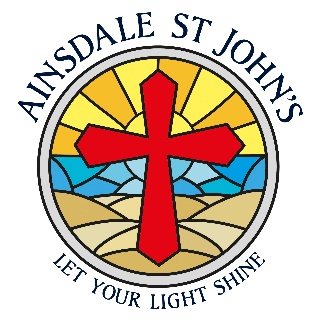             Term and Holiday Dates for 2023/2024AUTUMN TERM 2023 INSET Day 1 – Monday 4th September 2023Autumn Term commences for children on Tuesday 5th September 2023 INSET Day 2 – Friday 20th October 2023Autumn Half Term – Monday 23rd - Friday 27th October 2023 (inclusive) Autumn Term end for children on Wednesday 20th December 2023INSET Day 3 – Thursday 21st December 2023INSET Day 4 – Friday 22nd December 2023SPRING TERM 2024 Spring Term commences for children Monday 8th January 2024 Spring Half Term – Monday 12th - Friday 16th February 2024 (inclusive) Spring Term ends on Thursday 28th March 2024SUMMER TERM 2024Summer Term commences for children Monday 15th April 2024Bank Holiday Monday 6th May Summer Half Term Monday 27th May-Friday 31st May 2024 (inclusive) INSET Day 5 – Monday 3rd June 2024Children return Tuesday 4th June 2024 Summer Term ends Tuesday 23rd July 2024